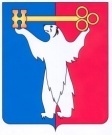 АДМИНИСТРАЦИЯ ГОРОДА НОРИЛЬСКАКРАСНОЯРСКОГО КРАЯПОСТАНОВЛЕНИЕ15.02.2019	г. Норильск	№ 63Об обеспечении рейтингового голосования по выбору общественных территорий муниципального образования город Норильск, подлежащих благоустройству в первоочередном порядкеНа основании протокола заседания общественной комиссии по развитию городской среды от 08.02.2019 № 1, в целях обеспечения рейтингового голосования по выбору общественных территорий муниципального образования город Норильск, подлежащих благоустройству в первоочередном порядке, руководствуясь постановлением Правительства Российской Федерации от 10.02.2017 № 169 «Об утверждении правил предоставления и распределения субсидий из федерального бюджета бюджетам субъектов Российской Федерации на поддержку государственных программ субъектов Российской Федерации и муниципальных программ формирования современной городской среды», методическими рекомендациями по подготовке государственных программ субъектов Российской Федерации и муниципальных программ формирования современной городской среды в рамках реализации приоритетного проекта «Формирование комфортной городской среды» на 2018 - 2022 годы», утвержденными приказом Минстроя России от 06.04.2017 № 691/пр, Уставом муниципального образования город Норильск,  ПОСТАНОВЛЯЮ:1. Утвердить перечень мест приема документов (бюллетеней) для рейтингового голосования по выбору общественных территорий муниципального образования город Норильск, подлежащих благоустройству в первоочередном порядке в 2020 году, согласно приложению № 1.2. Утвердить перечень общественных территорий муниципального образования город Норильск, представленных на рейтинговое голосование по выбору общественных территорий муниципального образования город Норильск, подлежащих благоустройству в первоочередном порядке в 2020 году, согласно приложению № 2.2. Признать утратившим силу постановление Администрации города Норильска от 20.02.2018 № 73 «Об обеспечении голосования по отбору общественных территорий муниципального образования город Норильск для благоустройства в первоочередном порядке».3. Опубликовать постановление в газете «Заполярная правда» и разместить его на официальном сайте муниципального образования город Норильск.Глава города Норильска							              Р.В. АхметчинПриложение № 1к ПостановлениюАдминистрации города Норильскаот 15.02.2019 № 63Переченьмест приема документов (бюллетеней) для рейтингового голосования по выбору общественных территорий муниципального образования город Норильск, подлежащих благоустройству в первоочередном порядке в 2020 году1. В будние дни с 09:00 до 17:00 по следующим адресам:   а). ул. Севастопольская, 7, Управление городского хозяйства Администрации города Норильска;   б). ул. Диксона, 10, МУ «Талнахское территориальное управление Администрации города Норильска»;   в) ул. Шахтерская, 9а, МУ «Кайерканское территориальное управление Администрации города Норильска».2. В выходные и праздничные дни с 12:00 до 20:00 по следующим адресам:   а) пл. Металлургов, 10, Спортивно-развлекательный комплекс «Арена»;   б) Ленинский проспект, 7, МБУ «Кинокомплекс «Родина»;   в) ул. Орджоникидзе, 3, Киноконцертный комплекс «Синема Арт Холл»;   г) ул. Нансена, 69, МУП «Многофункциональный обслуживающий комплекс»;   д) Ленинский проспект, 20а, МБУ «Централизованная библиотечная система»;   е) Ленинский проспект, 42, Торговый центр «СИТИ»;   ж) ул. Строителей, 17, Культурно-досуговый центр им. Вл. Высоцкого;   з) ул. М. Кравца, 16, МБУ ДО «Центр внешкольной работы»;   и) ул. Первопроходцев, 16 Управляющая организация ООО «Талнахбыт»;   к) ул. Диксона, 9, «Талнахская городская библиотека;   л) ул. Школьная, 13, МУП «Расчетно-кассовый центр»;   м) ул. Шахтерская, 14, МБУК «КДЦ «Юбилейный».Приложение № 2к ПостановлениюАдминистрации города Норильскаот 15.02.2019 №63Переченьобщественных территорий муниципального образования город Норильск, представленных на рейтинговое голосование по выбору общественных территорий муниципального образования город Норильск, подлежащих благоустройству в первоочередном порядке в 2020 году№ п/пНаименование общественной территорииФизическое расположение общественной территории, адресОбщая площадь общественной территорииФункциональное назначениеПредназначение общественной территории1Зона отдыха В районе ул. Озерная, 15а района Центральный города Норильска6000 кв.м.Иная территорияОбустройство места отдыха2Зона отдыхаВ районе ул. Михайличенко, 6 района Центральный города Норильска3823 кв.м.Иная территорияОбустройство места отдыха3Многофункциональный спортивно-досуговый комплексВ районе ул. Первомайская, 12, 14, 16, 20А района Кайеркан города Норильска6483 кв.м.Иная территорияОбустройство места отдыха и занятием спорта4Общественная территорияВ районе ул. Рудная, 35А района Талнах города Норильска4529 кв.м.Иная территорияОбустройство места отдыха